 Государственное бюджетное общеобразовательное учреждениеСамарской области основная общеобразовательная школа № 21города Новокуйбышевска городского округа НовокуйбышевскСамарской области(Структурное подразделение «Детский сад» Дружная семейка»)Непосредственная образовательная деятельностьпо развитию речи в младшей группе с учетом ФГОСподготовили воспитатели младшей группыА.А.Аринушкина и О.Н.Платонова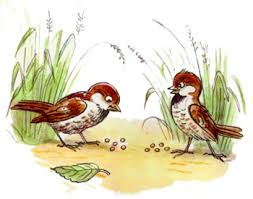 План – конспект  непосредственной образовательной деятельностипо развитию речи в  младшей группе с учетом ФГОСТема «Прыг да скок и чик-чирик»Цели: Формировать, расширять представления  детей о воробье и семье, его внешнем виде, повадках.Оборудование:  игрушка «Воробей», кочка (кубик), ширма, картинки: папа – воробей, мама – воробьиха, воробьята; подбор музыкального сопровождения (пение, чирикание воробьев); глина, вода в стаканчиках, доски для лепки, стеки, салфетки.Предварительная работа: рассматривание и наблюдение на прогулке воробьев, чтение произведений; рассматривание картинок, загадывание загадок.Образовательная областьЗадачи Последовательность деятельностиПредполагаемые ответы и действия детейСоциально-коммукативнаяХудожественно-эстетическаяРечеваяСоциально-коммукативнаяХудожественно-эстетическаяЭмоциональный настрой на работуРазвитие речевого слуха, вниманияРаздается чирикание воробьев (аудиозапись)Воспитатель: Ребята, слышите, кто-то песни распевает. Кто же это так красиво поет?Угадали! Какое время года наступило?Вот воробышки и радуются весне, солнышку, песни звонко распевают.Раздается стук за ширмойЗнакомство с воробьемВоспитатель: Ой, кто это там у нас стучит? Давайте посмотрим?(достает воробья)Воробей (жалобным голосом)Здравствуйте, ребята! Мне что-то грустно!Воспитатель: А что случилось воробушек? (он молчит) Ребята, он какой-то напуганный, взъерошенный. Какой он ребята?Воспитатель: А давайте мы ему скажем ласковые, веселые словаДействия детейВоробьиВеснаДети садятсяДавайтеЗдравствуйОтветы детей предполагаютИспуганный, взъерошенныйДавайте Социально-коммукативнаяРечеваяРазвивать устойчивый интерес, упражнять в подборе уменьшительно-ласкательных существительных. Формировать доброе отношение к меньшимД/игра «Назови ласково»                      Саша, погладь его и скажи как его ласково можно назвать?Анфиса, а ты про клюв ласково скажи и т.д. (хвост, голова, глаза, перо, лапы, крылья, когти).Воспитатель: Посмотрите, наш воробей стал веселым, ему понравились ваши ласковые слова (Воробей благодарит)Смотрите, как ему у нас нравится.Воспитатель: Садись воробей на кочку (куб). Ребята, а давайте мы про него расскажем, что о нем знаем.Ты воробышекУ тебя есть клювикДети называютДавайтеПознавательное Социально-коммукативнаяРечеваяРасширение словарного запасаФормирование умение отвечать на поставленные вопросы воспитателя. Развивать связную речь. Закреплять название цветаСоставление описание рассказа.Есть у воробья туловище, тело? (показывает)Что есть у воробья?Оно покрыто перышками и пухом.Чем покрыто туловище, тело?Перышки коричневые, немножко черные, белые серые (показывает)Какого цвета перышки?Есть голова, она маленькая, круглая.Какая голова?А туловище слегка вытянутое.Туловище какое?Туловище заканчивается хвостиком.Чем заканчивается туловище?Есть две ножки, которые заканчиваются лапками.Что это такое у воробья?У лапок есть пяточки и пальцы (показывает).Что есть у лапок?На пальцах острые коготки, поэтому лапки у них цепкие.Что есть на пальцах?Какие они?Есть у воробья острый клювик, которым удобно клевать зернышки, насекомых и даже защитить себя от опасности.Для чего клювик воробью?Что же мы еще не назвали?Для чего они нужны? Для чего  нужны крылья?Да, воробьи это птицы, у них есть крылья, они летают, а хвост помогает при полете.Воспитатель: Среди воробышек есть взрослые птицы: это птица папа – воробей (показывает на картинке), птица мама – воробьиха, а есть и детки – птенцы.Взрослые птицы это кто?А дети кто?Туловище Перышками и пухомКоричневые, черные, белые серыеМаленькая, круглаяСлегка вытянутое ХвостикомДве ножки, лапки Пяточки и пальцы Коготки Цепкие Клевать, защищатьГлазаЧтобы смотретьКрылья и хвост чтобы летать птица папа – воробей, птица мама – воробьиха птенцыСоциально-коммуникативная.Познавательная. Художественно-эстетическаяДать понятие и представление о воробьиной семье. Способствовать развитию мыслительной деятельности в части высоких и низких звуковИгровое упражнение «Кто есть кто?» Папа – воробей, мама – воробьиха и птенцы – воробьята -  воробьиная семья.Как всех их можно назвать? Голоса у родителей по звучанию ниже, они поют низким голосом: вот так (изображает)А голоса у деток – выше, тоненьким голосом они поют (изображает)Каким голосом поют взрослые птицы?А детки воробьятки?(Предлагает детям изобразить деток, а воспитатель взрослую птицу, стоя возле стульев).Воспитатель: Ребята, а воробушек хочет с вами поиграть, хотите?воробьиная семьяНизкимВысоким, тоненькимДаФизическая культураФормирование умения выполнять игровое упражнение. Снятие мышечного напряженияФизкультминутка«Воробышки летят»«Воробышки клюют»«Воробышки прыгают»«Воробышки защищаются от нападения кошки»Воробей: Молодцы! Воробьи были все веселые, послушные, а главное защитили себя, у всех все получилось!Воспитатель: Ребята, так что же умеют делать воробьи?Двигаются врассыпную, подняв руки в стороны,  машут крыльямиСадятся на корточки, голова и корпус наклонены вперед, указательным пальцем стучат по коленямПодпрыгивают на двух ногах с продвижением впередЯростно машут крыльями с поворотами в стороны и с наклонами  - клюютДети садятся на стульчикиРечевая. Познавательная Умение делать умозаключениеДидактическая игра «Что делают воробьи?»Воробей: Как мне у вас нравится, какие вы все дружные, веселые. Хочется и мне веселых друзей.Воспитатель: Ребята, давайте поможем воробью, слепим ему друзей. Они так же все будут веселиться, играть вместе?Летать, прыгать, скакать, клевать, чирикать, защищаться, сидеть, купатьсяДавайтеХудожественно-эстетическаяСпособствовать развитию образного представления, творческого восприятия, навыков владения материаломПродуктивная деятельность детей под пение птицРабота детей за столамиРефлексияВот сколько добрых, веселых, задорных друзей у воробья стало. Молодцы наши ребята! (Воробей хвалит детей и говорит, что нужно улетать, а то папа и мама скучать будут. Я ведь птичка. Улетает).Воспитатель: Вы ребята сегодня все были молодцы! До свидания, прилетай ещеСоциально-коммуникативная Речевая. ПознавательнаяОрганизация окончания деятельностиО ком мы сегодня говорили?Кто его ждет дома?Чтобы вы хотели пожелать ему по дороге домой?Ответы детей